  ҠАРАР                                                                 РЕШЕНИЕОб утверждении Соглашения заключенного между Администрацией муниципального района Хайбуллинский район Республики Башкортостан и Администрацией сельского поселения Акъюловский сельсовет муниципального района Хайбуллинский район Республики Башкортостан о передаче сельскому поселению части полномочий муниципального района Хайбуллинский район Республики Башкортостан В соответствии с частью 4 статьи 15 Федерального закона от 06 октября 2003 года № 131 – ФЗ «Об общих принципах организации местного самоуправления в Российской Федерации», Совет муниципального района Хайбуллинский район Республики Башкортостан решил:1. Утвердить Соглашение, заключенное между Администрацией муниципального района Хайбуллинский район Республики Башкортостан и Администрацией сельского поселения Акъюловский сельсовет муниципального района Хайбуллинский район Республики Башкортостан о передаче Администрации муниципального района Хайбуллинский район Республики Башкортостан части полномочий Администрации сельского поселения Акъюловский сельсовет муниципального района Хайбуллинский район Республики Башкортостан по обеспечению проживающих в поселении и нуждающихся в жилых помещениях малоимущих граждан жилыми помещениями, организация строительства и содержания муниципального жилищного фонда, создание условий для жилищного строительства. 2. Настоящее решение вступает в силу после его подписания сторонами Соглашения  и утверждения представительными органами сторон и действует с ________ 201_ года. 	3. Обнародовать настоящее решение путем размещения на официальном сайте муниципального района Хайбуллинский район Республики Башкортостан.  Председатель Совета                                                                          с.Акъяр_________ 201_ года№ Р-Соглашение о передаче части полномочий сельского поселения Акъюловский сельсовет муниципального района Хайбуллинский  район Республики Башкортостан муниципальному району Хайбуллинский район Республики Башкортостан   с. Акъяр						                       __________ 201_ годаАдминистрация муниципального района Хайбуллинский район Республики Башкортостан, именуемый в дальнейшем «Администрация муниципального района», в лице главы Администрации _________, с одной стороны, и Администрация сельского поселения Акъюловский сельсовет муниципального района Хайбуллинский район Республики Башкортостан, именуемый в дальнейшем «Администрация сельского поселения», в лице главы сельского поселения Акъюловский сельсовет ________, действующего на основании Устава, с другой стороны, заключили настоящее Соглашение о нижеследующем:1. Предмет Соглашения1.1. Предметом настоящего соглашения является передача части полномочий «Администрации сельского поселения», содержащихся в пункте 6 части 1 статьи 14 Федерального закона №131-ФЗ «Об общих принципах организации местного самоуправления в Российской Федерации» в ведение «Администрации муниципального района» по вопросу обеспечения проживающих в поселении и нуждающихся в жилых помещениях малоимущих граждан жилыми помещениями, организация строительства и содержания муниципального жилищного фонда, создание условий для жилищного строительства.1.2. В соответствии с настоящим Соглашением «Администрация сельского поселения» передает, а «Администрация муниципального района» принимает следующие полномочия:1) установление нормы предоставления площади жилого помещения по договору социального найма и учетной нормы площади жилого помещения;2) установление размера дохода, приходящегося на каждого члена семьи, и стоимости имущества, находящегося в собственности членов семьи и подлежащего налогообложению, в целях признания граждан малоимущими и предоставления им по договорам социального найма жилых помещений муниципального жилищного фонда;3) проверка достоверности представленных гражданином сведений;4) снятие гражданина с учета в качестве нуждающегося в жилом помещении в случае выявления в представленных гражданином документах сведений, не соответствующих действительности и послуживших основанием для принятия на учет в качестве нуждающегося в жилом помещении;5) определение доходов граждан и постоянно проживающих совместно с ними членов их семей и стоимости подлежащего налогообложению их имущества в целях признания граждан нуждающимися в предоставлении жилых помещений по договорам найма жилых помещений жилищного фонда социального использования;6) установление максимального размера дохода граждан и постоянно проживающих совместно с ними членов их семей и стоимости подлежащего налогообложению их имущества в целях признания граждан нуждающимися в предоставлении жилых помещений по договорам найма жилых помещений жилищного фонда социального использования;2. Права и обязанности Сторон2.1. В целях реализации настоящего соглашения «Администрация сельского поселения»  обязана:2.1.1. Предусматривать в бюджете сельского поселения на очередной финансовый год расходы на предоставление переданных полномочий в очередном финансовом году.2.1.2. Передать «Администрации муниципального района»  в порядке, установленном настоящим Соглашением финансовые средства на реализацию переданных полномочий.2.1.3. При поступлении обоснованного заявления передать «Администрации муниципального района» дополнительные финансовые средства на реализацию переданных полномочий. 2.1.4. По запросу «Администрации муниципального района»  своевременно и в полном объеме предоставлять информацию в целях реализации переданных полномочий.2.1.5. Осуществлять контроль за осуществлением «Администрацией муниципального района» переданных полномочий, а также за целевым использованием предоставленных финансовых средств для реализации переданных полномочий.2.1.6. Требовать возврата предоставленных финансовых средств на осуществление переданных полномочий в случаях их нецелевого использования, а также неисполнения переданных полномочий.2.1.7. Взыскивать в установленном законом порядке использованные не по назначению средства, предоставленные на осуществление полномочий, предусмотренных статьей 1.2 настоящего Соглашения.2.2. В целях реализации настоящего соглашения «Администрация муниципального района»   вправе:2.2.1. Участвовать в совещаниях, проводимых «Администрацией муниципального района»  по вопросам реализации переданных полномочий.2.2.2. Вносить предложения и рекомендации по повышению эффективности реализации переданных полномочий.2.3. В целях реализации настоящего соглашения «Администрация муниципального района» обязана:2.3.1. Своевременно, качественно, добросовестно и в полном объеме выполнять обязательства по осуществлению переданных полномочий, указанных в пункте 1.2 настоящего Соглашения, в соответствии с законодательством Российской Федерации, законодательством Республики Башкортостан и настоящим соглашением за счет финансовых средств, предоставляемых «Администрацией сельского поселения». 2.3.2. Представлять документы и иную информацию, связанную с выполнением переданных полномочий, не позднее 15 дней со дня получения письменного запроса.2.3.3. Обеспечивать условия для беспрепятственного проведения «Администрацией сельского поселения»  проверок осуществления переданных полномочий и использования предоставленных финансовых средств.2.4. В целях реализации настоящего соглашения «Администрация муниципального района» вправе:2.4.1. Запрашивать у «Администрации сельского поселения» информацию, необходимую для реализации переданных полномочий.2.4.2. Запрашивать у «Администрации сельского поселения» дополнительные финансовые средства на реализацию полномочий. 2.4.3. Приостанавливать на срок до одного месяца исполнение переданных полномочий при непредставлении «Администрацией сельского поселения» финансовых средств  для осуществления переданных полномочий в течение двух месяцев с момента последнего перечисления. При непредставлении «Администрацией сельского поселения»  финансовых средств для осуществления переданных полномочий в течение трех месяцев с момента последнего перечисления прекратить исполнение переданных полномочий.2.4.4. Предоставлять «Администрации сельского поселения» предложения по ежегодному объему финансовых средств, предоставляемых бюджету муниципального района Хайбуллинский район Республики Башкортостан для осуществления переданных полномочий.2.4.5. Дополнительно использовать собственные материальные ресурсы и финансовые средства. III. Порядок определения объема и предоставления финансовых средств для осуществления переданных полномочий 3.1. Финансовые средства для реализации переданных полномочий предоставляются «Администрацией сельского поселения» для «Администрации муниципального района» в форме иных межбюджетных трансфертов.3.2. Объем иных межбюджетных трансфертов, необходимых для осуществления передаваемых полномочий составляет из бюджета муниципального района Хайбуллинский район ____,0 тысяч рублей.3.3. Финансовые средства, передаваемые «Администрации муниципального района» на реализацию переданных полномочий, носят целевой характер и не могут быть использованы на другие цели.3.4. В случае нецелевого использования «Администрацией муниципального района»  финансовых средств, если данный факт установлен уполномоченными контрольными органами, финансовые средства подлежат возврату в бюджет сельского поселения Акъюловский сельсовет муниципального района Хайбуллинский район Республики Башкортостан по его требованию.IV. Основания и порядок прекращения Соглашения4.1. Настоящее Соглашение вступает в силу после его подписания сторонами и утверждения представительными органами сторон. 4.2. Настоящее Соглашение может быть прекращено, в том числе досрочно:по соглашению Сторон;в одностороннем порядке без обращения в суд, в случае изменения федерального законодательства, в связи с которым реализация переданных полномочий становится невозможной;в одностороннем порядке без обращения в суд в случае, предусмотренном пунктом 2.4.2. настоящего Соглашения;в случае установления факта нарушения «Администрацией муниципального района» осуществления переданных полномочий.4.3. Уведомление о расторжении настоящего Соглашения в одностороннем порядке направляется другой стороне в письменном виде. Соглашение считается расторгнутым по истечение 30 дней со дня направления указанного уведомления.4.4. При прекращении действия настоящего Соглашения, в том числе досрочном, неиспользованные финансовые средства подлежат возврату «Администрацией муниципального района»  в бюджет сельского поселения Акъюловский сельсовет муниципального района Хайбуллинский район Республики Башкортостан.V. Ответственность Сторон5.1. Стороны несут ответственность за ненадлежащее исполнение обязанностей, предусмотренных настоящим Соглашением, в соответствии с законодательством.5.2. В случае просрочки перечисления иных межбюджетных трансфертов, «Администрация сельского поселения» уплачивает «Администрации муниципального района» проценты в размере 1/300 ставки рефинансирования Банка России от не перечисленных в срок сумм.5.3. В случае несвоевременного и (или) неполного исполнения обязательств настоящего Соглашения, «Администрация муниципального района» уплачивает «Администрации сельского поселения» неустойку в размере 0,1% от ежемесячного объема межбюджетных трансфертов, предусмотренных статьей 3.2 настоящего Соглашения. VI. Порядок разрешения споров6.1. Все разногласия между сторонами разрешаются путем переговоров.6.2. В случае невозможности урегулирования разногласий путем переговоров, спор решается в судебном порядке в соответствии с законодательством Российской Федерации.VII. Заключительные условия7.1. Настоящее соглашение вступает в силу с _______ 201_ года, но не ранее его утверждения решениями представительных органов сторон и действует по ________ 201_ года. 7.2. Все изменения и дополнения в настоящее Соглашение вносятся по взаимному согласию сторон, и оформляются дополнительными Соглашениями в письменной форме, подписанными сторонами и утвержденными решениями представительных органов сторон.По всем вопросам, не урегулированным настоящим соглашением, стороны Соглашения руководствуются действующим законодательством.7.3. Настоящее Соглашение составлено в двух экземплярах по одному для каждой из Сторон, которые имеют равную юридическую силу.УтвержденоРешением Советамуниципального района Хайбуллинский район Республики Башкортостан№Р-      от ________201_ г.УтвержденоРешением Совета сельского поселения Акъюловский сельсовет муниципального района Хайбуллинский районРеспублики Башкортостан№Р-  от __ ______ 201- г.Глава Администрации муниципального района Хайбуллинский район Республики Башкортостан_____________ ФИО._______________ 201_ года     Глава сельского поселения Акъюловский сельсовет муниципального района Хайбуллинский район Республики Башкортостан________________ ФИО.______________ 201_года   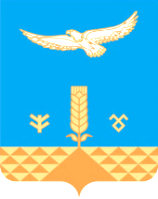 